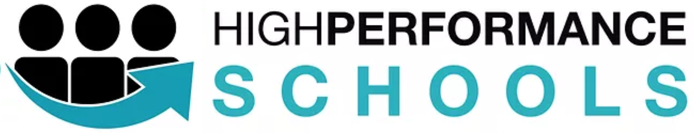 Context & RolesAgenda ItemLeadTimeItem 1 InclusionWelcome and Acknowledgement of CountrySchool Motto: (Insert)SLT Team Purpose: (Insert)SLT Meeting Purpose: (Insert)Moderator, Ground Rules and Chatham House RulesChair 2 minsItem 2Support Warm-Up (Check-In)*One word barometer & ice-breaker (set by Chair) (*teams larger than 6, split into smaller groups of 3-4) All3 minsItem 3aProactive 1Action Register Review – Exception Reporting (5mins max)Scroll through action register and note items completed, items with updates, and items no longer relevant (no additional discussion beyond updating at this point in the meeting) Live Notes: All3/5 minsItem 3bAccountable 1Team Member Updates (submit prior#)Review update on screen (30secs) followed by verbal exception report (1-2 mins max per team member) (#extracts added into SLT Staff Newsletter)  Live Notes: All8/12 minsItem 4Proactive 2Hot Issues – focus on day-to-day leadership and operational issuesPart 1: Pair & Share Top 2-3 Issues – Write on Whiteboard (2min) and Vegas Vote (5 ticks per person) (2min) with Top 3 Topics Selected (2 Topics for 60)Part 2 Cycle: 1 min – Elaborate / 1 min – Clarify / 4 mins – Discuss / 1 min Takeaway Actions (4Cs)Live Notes:All 18/25 minsItem 5Strategic 1Senior Leaders Briefing and Q&ALive Notes: Senior Leader8/10 minsItem 6Strategic 2 Focused Teamwork (1-3 items each meeting rotated in 4 week cycle) Action Plan Update: Part 1 (5 mins) – Live note updates on action plan; Part 2 (5 mins) – Discussion on selected goalDashboard Review or Policy Update: Part 1 (5 mins) – Review and discuss; Part 2 (5 mins) – Note forward adjustments10 Minute Team Booster: Complete 10 minute Team Booster based on Pulse Scorecard indicatorsMonthly Team Pulse Scorecard: Part 1 (8 mins) – Debrief Scorecard using 8 minute Protocol; Part 2 (2 mins) – Note takeaway actions  Deep Dive* (*Advanced Module) (15 mins): Part 1 (5 mins) – Presentation (use template); Part 2 (7 mins) – Brainstorm; Part 3 (3 mins) – Takeaways Live Notes: All or nominated presenter/s15/30 minsItem 7Accountable 2Close (Check Out) Barometer and Takeaway Actions per personModerator Feedback: Openness (score)   /5; Balanced Debate   /5; Competency   /5; Issues Focus   /5; Accountable Actions   /5Next Meeting Date/Time: Chair:Moderator: Live Notes:Item 6 Plan:Chair & Moderator (and All)3 mins